Róder Imre emlékoszlopA Róder Imre emlékoszlop Vecsés második köztéri alkotása, amely eredetileg Vecsés Fő utca és Kálmán utca sarkán állt, majd a szocialista rendszerben áthelyezték  a Hősök ligetébe. Az emlékoszlopot 1937. június 26-án állították fel. Eredetileg egy kút is viselte Róder Imre nevét, a Hangyaszövetkezet fúratta alapításuk 45. évfordulója tiszteletére. Az alapító Róder Imre volt. A bronzból készült fejet tervezte és készítette Branczeiz János. A talpazat 40x40x60 cm, magassága 225 cm, Massza Sándor alkotása. A tábla mérete, amelyen a fej van, 60x65 cm. A táblát tartó oszlop 25x25 cm. Az oszlopon a következő szöveg olvasható:Róder Imre 1855-1929Alapítónk és vezetőnk Róder Imre iskolamesterünk emlékének a hálás szövetkezeti tagok.Róder Imrét az utókor a „falu tanítója” jelzővel illette, elismerve munkásságát. Szerény, halk szavú, céltudatos személyiség volt, aki elindította Vecsést a felemelkedés útján. Vecsés Nagyközség Díszpolgári Cím adományozásával ismerte el munkásságát, és még életében utcát neveztek el róla.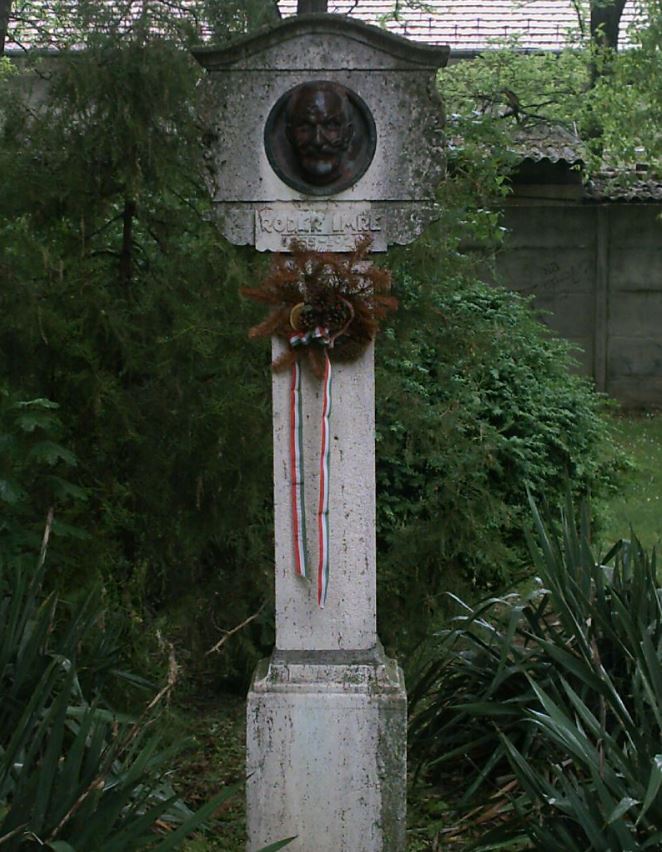 